Franciscan Common Venture Short-Term Application Form(Please print clearly)Name:____________________________________________Address:__________________________________________City:____________________ State:______ Zip: _________Home phone:___________________________________________Cell phone:_____________________________________________Date of birth:___________________________________________Email address:___________________________________________List two sites for which you have a preference:____________________________________________________________________________________________________Dates for which you are available for volunteering:Beginning: __________________Concluding: _________________Person to be notified in an emergency:Name:____________________________________________Address:__________________________________________City: ____________________ State:______ Zip: _________Home phone:_______________________________________Cell phone:_________________________________________Will your health insurance coverage be in effect during this experience? _____ Yes _____ NoInsurance Company Name:___________________________Policy#____________________________________________Group#____________________________________________Policy Carrier______________________________________Prescribed Medication: Please list any medication(s) you take on the advice of your physician: ____________________________________________________________________Allergies: Please check those to which you are allergic:____Aspirin ____Codeine ____Penicillin  ____Bee sting ____SulfaOther drugs, environmental, food:_____________________________________________Do you have bilingual English-Spanish skills? ___Yes    ___NoProficiency level:  Low____  Medium ____   High____  Other language:________________Immunization Information:_______ Tetanus / Diphtheria (Valid only if within 10 years)_______ OR Tetanus/Diphtheria. Acellular PertussisDietary Restrictions:  ___ Yes   ___ No	If yes, describe: ____________________________________________________________Have you ever been or are now being treated for drug addiction or alcoholism? (If yes, please explain)________________________________________________________________________________________________________________________________________________________Is there any chronic health condition or physical limitation that might affect the type of work you do? (If yes, please explain)______________________________________________________________________________________________________________________________________________________________________________________________________________________Do you bring any specific skills to this project? (i.e. playing an instrument, carpentry, nursing, etc.)_____________________________________________________________________________Do you have personal concerns/hesitations about being involved in this project?________________________________________________________________________________________________________________________________________________________I will abide by the directives of trip sponsors and coordinators, and of the local site directors. I realize that participation in this service is contingent upon meeting the expectations which they specify. I do not / will hold neither the coordinators nor sponsoring institutions responsible for illness, injury, or accidents incurred during this time of service.Signature:_____________________________________________________________Date:_________________________________________________________________On a separate sheet of paper please write a brief description of yourself. Include area(s) of education/ministry; why you are applying; how you see yourself serving at the sites you prefer, etc.Include a photo of yourself.Return this application to:Franciscan Common Venture Office • 3390 Windsor Ave • Dubuque, IA 52001 •(563)583-9786, ext. 6167 • e-mail: balekm@osfdbq.org • Fax: (563)583-3250PLEASE SHARE WITH US HOW YOU LEARNED ABOUT FRANSCISCAN COMMON VENTURE (FCV) SO WE CAN IMPROVE OUR RECRUITING EFFORTS.__FCV poster        __FCV brochure          __Facebook     __Church Bulletin__Sisters of St. Francis web page           __Catholic Volunteer Network        __Former Franciscan Common Venture Volunteer	Where did you serve?_________________________________________	When did you serve?____________________________________________Other___________________________________________________________________________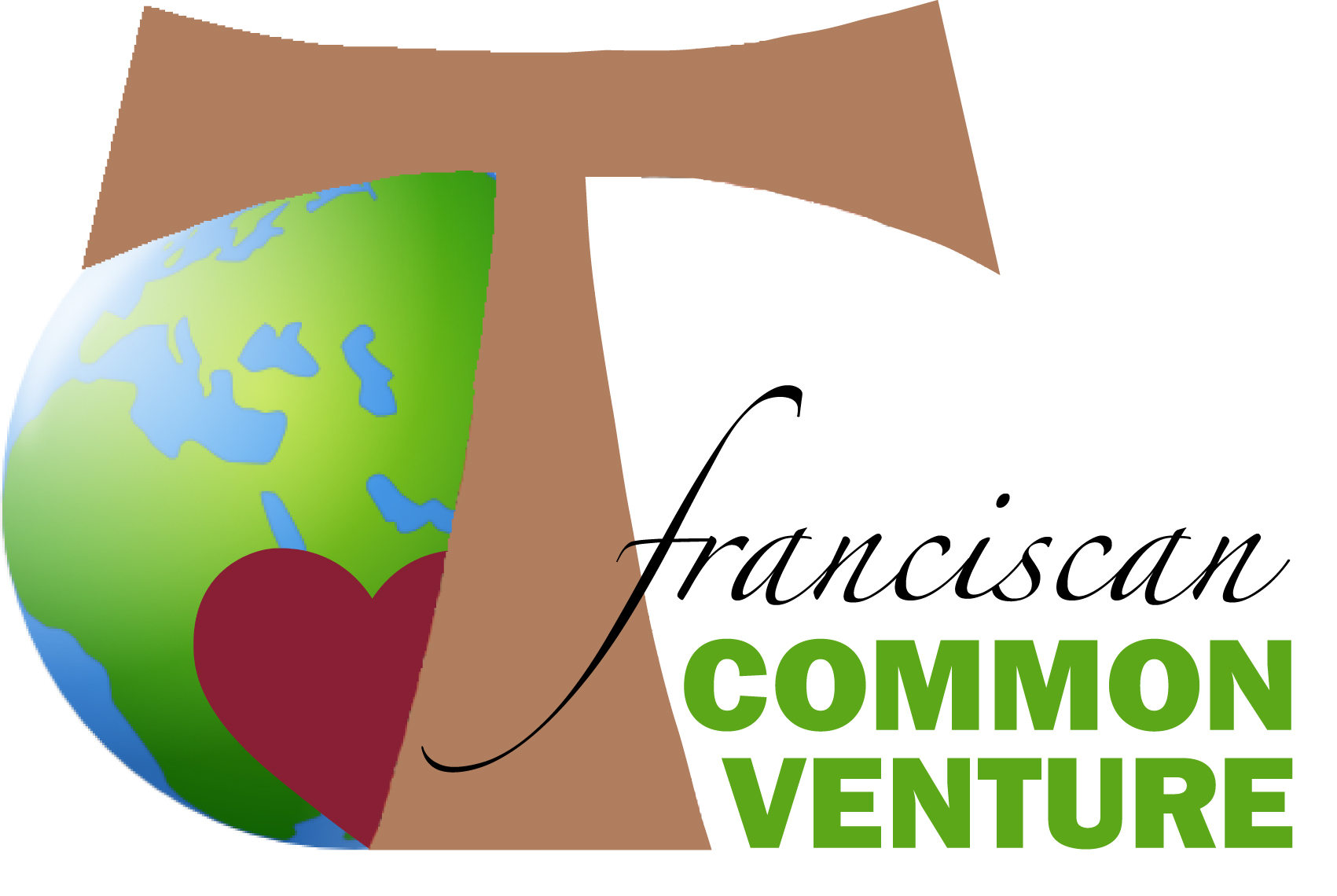 Shell Balek, OSFCommon Venture CoordinatorSisters of St. Francis3390 Windsor Ave.Dubuque, IA 52001E-mail: balekm@osfdbq.orgPhone: (563) 583-9786